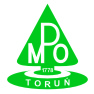 Zintegrowany System ZarządzaniaZintegrowany System ZarządzaniaZintegrowany System ZarządzaniaProcedura ZSZ 7.4 -01 Zakupy Procedura ZSZ 7.4 -01 Zakupy Załącznik 1a  - WYKAZ  PRZESYŁEK LISTOWYCH  /ilościowy i wartościowy/Załącznik 1a  - WYKAZ  PRZESYŁEK LISTOWYCH  /ilościowy i wartościowy/Załącznik 1a  - WYKAZ  PRZESYŁEK LISTOWYCH  /ilościowy i wartościowy/Procedura ZSZ 7.4 -01 Zakupy Procedura ZSZ 7.4 -01 Zakupy Załącznik 1a  - WYKAZ  PRZESYŁEK LISTOWYCH  /ilościowy i wartościowy/Załącznik 1a  - WYKAZ  PRZESYŁEK LISTOWYCH  /ilościowy i wartościowy/Załącznik 1a  - WYKAZ  PRZESYŁEK LISTOWYCH  /ilościowy i wartościowy/Znak: UP/P- 05/2015Znak: UP/P- 05/2015Rodzaj przesyłekRodzaj przesyłekGabarytIlość przesyłekCena jednostkowa brutto (zł/szt.)Podatek VAT[%]Przesyłki listowe nierejestrowane zwykłePrzesyłki listowe nierejestrowane zwykłedo 350g gabaryt A52.820Przesyłki listowe nierejestrowane zwykłePrzesyłki listowe nierejestrowane zwykłedo 350 g gabaryt B70Przesyłki listowe nierejestrowane priorytetowe Przesyłki listowe nierejestrowane priorytetowe do 350g gabaryt A10Przesyłki listowe rejestrowane poleconePrzesyłki listowe rejestrowane poleconedo 350g gabaryt A3.520Przesyłki listowe rejestrowane poleconePrzesyłki listowe rejestrowane poleconedo 350 g gabaryt B20Przesyłki listowe rejestrowane poleconePrzesyłki listowe rejestrowane poleconeponad 350g do 1000 g gabaryt B6Przesyłki listowe rejestrowane polecone priorytetowePrzesyłki listowe rejestrowane polecone priorytetowedo 350g gabaryt A20Przesyłki listowe rejestrowane polecone priorytetowePrzesyłki listowe rejestrowane polecone priorytetoweponad 350g do 1000 g gabaryt B3Przesyłki rejestrowane ze zwrotnym potwierdzeniem odbioru – polecone ZPOPrzesyłki rejestrowane ze zwrotnym potwierdzeniem odbioru – polecone ZPOdo 350g gabaryt A600Przesyłki rejestrowane ze zwrotnym potwierdzeniem odbioru – polecone ZPOPrzesyłki rejestrowane ze zwrotnym potwierdzeniem odbioru – polecone ZPOdo 350 g gabaryt B30Przesyłki rejestrowane ze zwrotnym potwierdzeniem odbioru – polecone ZPOPrzesyłki rejestrowane ze zwrotnym potwierdzeniem odbioru – polecone ZPOponad 350g do 1000 g gabaryt B3Przesyłki rejestrowane ze zwrotnym potwierdzeniem odbioru – polecone ZPOPrzesyłki rejestrowane ze zwrotnym potwierdzeniem odbioru – polecone ZPOponad 1000 g do 2000g gabaryt A3Przesyłki listowe rejestrowane – polecone, priorytetowe ZPOPrzesyłki listowe rejestrowane – polecone, priorytetowe ZPOdo 350g gabaryt A40Usługa zwrot przesyłki rejestrowane w obrocie krajowymUsługa zwrot przesyłki rejestrowane w obrocie krajowymdo 350g gabaryt A150Miesięczna ryczałtowa cena za odbiór przesyłek z siedziby zamawiającego Miesięczna ryczałtowa cena za odbiór przesyłek z siedziby zamawiającego 12Data ……………………                                                                              Podpis Wykonawcy Data ……………………                                                                              Podpis Wykonawcy Data ……………………                                                                              Podpis Wykonawcy Data ……………………                                                                              Podpis Wykonawcy Data ……………………                                                                              Podpis Wykonawcy Data ……………………                                                                              Podpis Wykonawcy 